8 класс фгт от 14 октября Билет №2Хроматическая гаммаСыграть в тональности:а)  A – dur – SII7 в гармоническом виде с разрешением через Д 4/3 ; в Fis – dur – Д2 с разрешением ; мелодический вид H – durб) построить от ре 5 ув и разрешить в две тональности.в) аккордовую последовательность в d – moll t 5/3 – t 6 - SII7 – Д4/3 – t 5/3Спеть тритоны в тональности Des – dur, Д6  в e – moll, MVII7 в Es – dur Спеть I часть №714, II часть №109 петь нижний голосХроматическая гамма – это гамма, построенная по полутонам, в которой отсутствуют тоновые соединения. В основе правописания хроматической гаммы лежит родство тональности I степени. В мажоре, в восходящем движении каждый такой хроматический проходящий звук рассматривается как вводный тон к родственной тональности. Поскольку на VII мажора образуется ум5/3, которое не может быть тоникой, то и VI ступень гаммы не повышается; она не может быть вводным звуком к несуществующей тонике и поэтому заполняется VII пониженной ступенью.Поэтому при движении вверх все ступени повышаются кроме VII, которое понижается, а затем тут же восстанавливается; III ступень не изменяется, так как между III и IV ступенями образуется натуральный полутон.В нисходящем движении хроматические нисходящие звуки рассматриваются как септимы побочных Д7 или вводных уменьшенных септаккордов. В связи с этим не принято понижать V ступень в качестве септимы побочной доминанты (или вводного септаккорда), она требовала бы разрешения в аккорд, которого нет в натуральном мажоре, поэтому при движении вниз все ступени понижаются, кроме IV, которая повышается и тут же восстанавливается.В результате построения хроматической гаммы мажора при движении вверх не изменяются III и VI ступени, а при движении вниз I и V.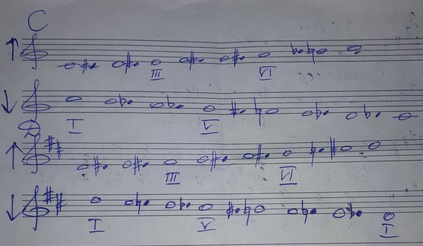 В миноре правописание хроматической гаммы заимствуется из мажора: в восходящем движении – из параллельного мажора, в нисходящем – из одноименного мажора. В результате чего оба направления совпадают: II ступень понижается, а все остальные, кроме I и V повышаются.Д/З: учить билет №2